Powers County Preschool Inclusive Program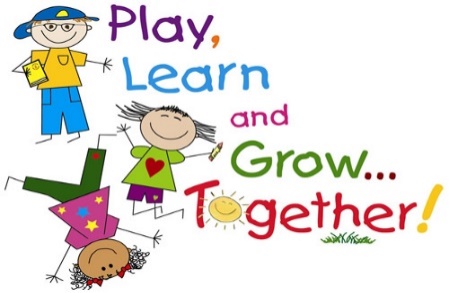 Application Form(In order to be entered into the lottery, applications must be completed in full)________________________________________   ___________________          _________Name of Preschool Child             	     	Child’s birth date              Boy/Girl________________________________________   ____________________________________Street Address					City, State, Zip Code________________________________________   _________________    _________________Parents’ Names                                  		Daytime phone #           Cell phone #________________________________________    _______________School Attendance Zone                                 School YearPlease answer the following questions. 1. Why are you interested in having your child attend this inclusive program?2. Why do you think your child would make a good role model for this program?3. Please give an example of how your child communicates with other children in social settings (ex., birthday parties, playgroups, etc.).Please answer the following questions to the best of your ability.A= Always	  S= Sometimes	N=NeverHow often do adults (who are unfamiliar with your child) have difficulty in understanding your child’s speech? Does your child easily separate from parents? How often does your child need help with simple self-help skills (ex., washing hands, eating independently, removing simple clothing (hat, shoes, etc.)?Is your child fully potty trained? 	Yes	 No	How often does your child have toileting accidents (including while asleep)?How consistently does your child follow simple rules for safety and good behavior? Thank You!NOTE: We reserve the right to dismiss any inclusion child who is not able to act as a model student within the program.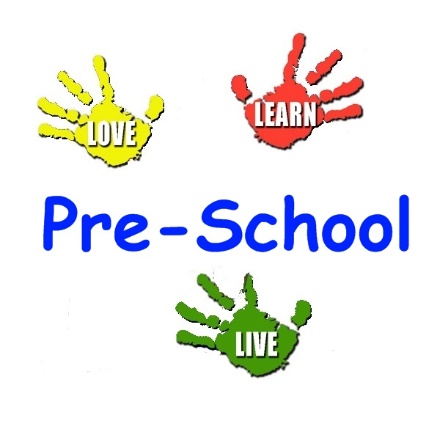 